FOOTPATH INSPECTION REPORTFOOTPATH INSPECTION REPORTFOOTPATH INSPECTION REPORTFOOTPATH INSPECTION REPORTFOOTPATH INSPECTION REPORTFOOTPATH INSPECTION REPORTFOOTPATH INSPECTION REPORTPARISHPARISHSpurstowFOOTPATHFOOTPATHFOOTPATHFP24FROMFROMBadcock’s Lane opposite two cottagesTOTOTOSouth towards footpath 25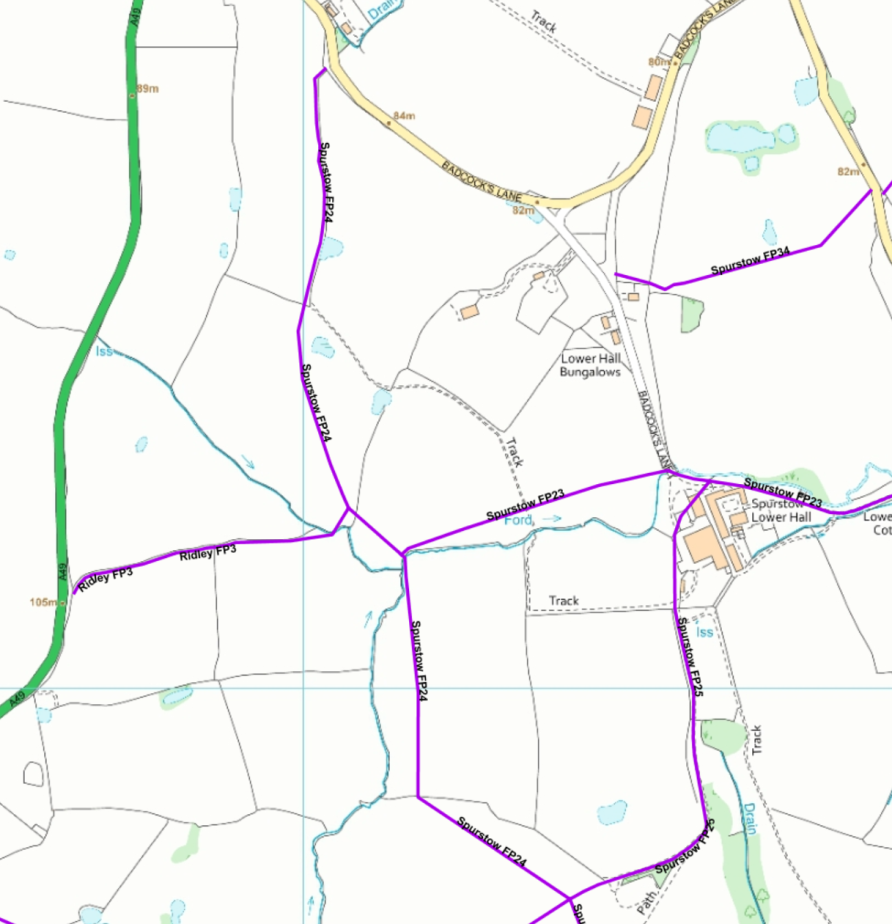 COMMENTS COMMENTS COMMENTS COMMENTS COMMENTS COMMENTS COMMENTS INSPECTORDATE